ZESPÓŁ sZKÓŁ pONADGIMNAZJALNYCH nR 1 W wĄGROWCU
IM. sTANISŁAWA MIKOŁAJCZYKA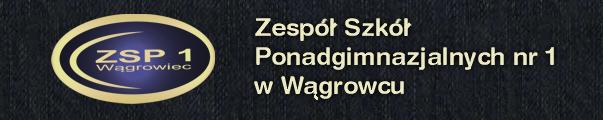 RAPORT  Z EWALUACJI PROBLEMOWEJ wewnętrznejwągrowiec 2014OPIS METODOLOGII  BADAŃBadanie zostało zrealizowane w roku szkolnym 2013/2014  przez zespół nauczycieli, w skład którego weszli:-  Zbigniew Smoliński,   - Mariusz   Andryszak,    -  Roman Napiecek,          - Artur  Suski, -  Marzena Smolińska -  Ireneusz Piwowarczyk,-  Piotr Nogalski, -  Joanna Meller-  Anna PalluthEwaluacja ma  na celu ustalenie poziomu spełniania przez szkołę wymagań zawartych w rozporządzeniu Ministra Edukacji Narodowej z dnia 7.10.2009r. wraz ze zmianami z dnia 10.05.2013r. Szkoła może spełniać te wymagania na pięciu poziomach: Poziom E - oznaczający niski stopień wypełniania wymagania przez szkołę. Poziom D - oznaczający podstawowy stopień wypełniania wymagania przez szkołę. Poziom C - oznaczający średni stopień wypełniania wymagania przez szkołę. Poziom B - oznaczający wysoki stopień wypełniania wymagania przez szkołę. Poziom A - oznaczający bardzo wysoki stopień wypełniania wymagania przez szkołę.Harmonogram działańZarządzanie szkołą lub placówka służy jej rozwojowi BZarządzanie szkoła lub placówka koncentruje sie na wychowaniu, nauczaniu i uczeniu sie oraz zapewnieniu odpowiednich do realizacji tych zadań warunków (D)Zarządzanie szkołą lub placówka sprzyja indywidualnej i zespołowej pracy nauczycieli oraz doskonaleniu zawodowemu (D)Ewaluacja wewnętrzna jest przeprowadzana wspólnie z nauczycielami (D)W procesie zarządzania, w oparciu o wnioski wynikające z nadzoru pedagogicznego, podejmuje się działania służące rozwojowi szkoły lub placówki (D)Zarządzanie szkołą lub placówka prowadzi do podejmowania nowatorskich działań, innowacji i eksperymentów (B)Zarządzanie szkoła lub placówka sprzyja udziałowi nauczycieli i innych pracowników szkoły lub placówki oraz uczniów i rodziców w procesie podejmowania decyzji dotyczących szkoły lub placówki (B)Dyrektor podejmuje skuteczne działania zapewniające szkole lub placówce wspomaganie zewnętrzne odpowiednie do jej potrzeb (B)Zarządzanie w  Zespole Szkół Ponadgimnazjalnych nr 1 w Wągrowcu koncentruje sie na tworzeniu warunków do wychowania i uczenia się uczniów oraz skutecznej pracy nauczycieli. Szkoła zapewnia pedagogom dostęp do doskonalenia zewnętrznego i wewnętrznego,  stwarza warunki do współpracy w ramach zespołów nauczycielskich. Działania dyrektora służą rozwojowi szkoły i zapewniają jej szerokie wsparcie współpracujących z nią partnerów. W szkole  prowadzi się innowacje, są realizowane dodatkowe programy i projekty służące podniesieniu efektywności procesu edukacyjnego. W procesie decyzyjnym dyrektor zasięga opinii nauczycieli, pracowników, rodziców i uczniów.Ankietowani nauczyciele deklarują, że dyrekcja i liderzy zespołów przedmiotowych  organizują spotkania poświęcone nauczaniu i uczeniu sie uczniów, doskonaleniu zawodowemu,  organizacji pracy, rozwiązywaniu problemów wychowawczych (pedagog szkolny), współpracy nauczycieli( zespoły przedmiotowe). Nauczyciele deklarują, że szkoła zapewnia im korzystanie z pomocy dydaktycznych niezbędnych do prowadzenia zajęć i warunki do rozwoju zawodowego.  Sale lekcyjne są zorganizowane adekwatnie do potrzeb wynikających z rodzaju prowadzonych zajęć i zastosowanych metod pracy. Wyposażone są w niezbędne  środki dydaktyczne do poszczególnych przedmiotów, w każdej z nich znajduje sie komputer umożliwiający korzystanie z dziennika elektronicznego i rzutnik umożliwiający nauczycielowi korzystanie z technologii multimedialnej. W kilkunastu salach znajdują się tablice interaktywne wzbogacające proces dydaktyczny. Plan zajęć lekcyjnych uwarunkowany jest specyfiką szkoły. W szkole znajduje się 5 sal informatycznych doskonale wyposażonych. Trzy sale  sala gimnastyczne powodują prawidłowe rozwiązania przy tworzeniu planu zajęć. Ułożenie przedmiotów w planie sprzyja uczeniu się. Uczniowie rozpoczynają zajęcia w godzinach rannych, liczba lekcji w danym dniu jest równomierna, Szkoła posiada wystarczającą  liczbę sal lekcyjnych,  wyposażonych w niezbędne środki dydaktyczne. Widoczna jest dbałość dyrekcji, nauczycieli o szkolne mienie. Mocną stroną wyposażenia szkoły są pracownie do poszczególnych zawodów (np. fototechnika, mechatronika, technika usług fryzjerskich czy informatykaObszar badania: Zarządzanie szkołą lub placówka sprzyja indywidualnej i zespołowej pracy nauczycieli oraz doskonaleniu zawodowemuDyrektor zapewnia  różne  doskonalenia zawodowego nauczycieli. Ponad połowa nauczycieli skorzystało z kursów i szkoleń zewnętrznych (np. szkolenie z zakresu adaptacji programów nauczania w zawodzie, rozwoju kompetencji społecznych).  W szkoleniach  z zakresu organizacji matur i egzaminu potwierdzającego kwalifikacje uczestniczyli wszyscy nauczyciele. Mniej niż 1/4 uczestniczyła w studiach podyplomowych, kursach kwalifikacyjnych, wizytach studyjnych, szkoleniach internetowych, obserwacjach koleżeńskich i doskonaleniu z wykorzystaniem indywidualnego wsparcia.  Nauczyciele poinformowali, że szkoła zapewnia im dostęp do zasobów przydatnych w rozwoju zawodowym, a oni sami najczęściej doskonalą sie poprzez szkolenia członków rady pedagogicznej, udział w konferencjach i seminariach oraz kursy i szkolenia zewnętrzne.Dyrektor inspiruje nauczycieli do działań służących doskonaleniu współpracy i ich własnemu rozwojowi zawodowemu poprzez: - zauważanie sukcesów i nagradzanie (np. dodatkiem motywacyjnym, nagrodami dyrektora, starosty),-  organizuje pracę zespołowców  (kilka razy  w półroczu), -  dba o profesjonalną komunikacje miedzy nauczycielami (kilka razy  w półroczu)-  przypomina  o założeniach koncepcji pracy szkoły ( kilka razy w półroczu),- upowszechnia  wiedzę  nowych teoriach pedagogicznych i dzieleniu  sie nauczycieli swoją wiedzą(kilka razy w półroczu lub roku szkolnym)Obszar badania: Ewaluacja wewnętrzna jest przeprowadzana wspólnie z nauczycielamiPrzy wsparciu Zespołu Kierowniczego powoływany jest corocznie zespół ds. ewaluacji wewnętrznej, składający sie z  nauczycieli, zespół ma zapewnione niezbędne materiały do prowadzenia takiego typu działań. Zespół przydziela pozostałym nauczycielom określone zadania do wykonania, a dyrektor monitoruje ich harmonogram i zakres działania. Sprawdza, czy w przeprowadzanie ewaluacji wewnętrznej  zaangażowani są wszyscy nauczyciele np. poprzez wypełnianie ankiet. Nauczyciele chętnie uczestniczą w ewaluacji ponieważ przyczynia się to do podniesienia jakości pracy szkoły i własnej nauczycieli. Ewaluacja jest pomocna w poszukiwaniu nowych nowatorskich rozwiązań, w rozwiązywaniu problemów  występujących w procesie wychowania i nauczania.  Obszar badania: W procesie zarządzania, w oparciu o wnioski wynikające z nadzoru pedagogicznego, podejmuje sie działania służące rozwojowi szkoły lub placówkiW wyniku wdrożenia wniosków z nadzoru pedagogicznego podjęto w szkole szereg działań, m.in.: wprowadzenie dziennika elektronicznego, utworzenie grup miedzy oddziałowych o podobnym stopniu umiejętności uczniów z języków obcych, opracowanie tabel do monitorowania podstawy programowej, opracowanie wzorów rocznych planów pracy nauczyciela wychowawcy, działania profilaktyczne i prozdrowotne, monitorowanie konsekwencji w działaniu wszystkich nauczycieli, doposażenie szkoły w nowoczesne pomoce dydaktyczne i sprzęt multimedialny, systematyczne obserwacje zajęć lekcyjnych i sposobu pełnienia dyżurów przez nauczycieli, wprowadzenie  do planu nadzoru (diagnozowana osiągnięć z języków obcych i matematyki),  aktywna współpraca ze szkołami ponadgimnazjalnymi noszącymi imię Stanisława Mikołajczyka. Uczniowie szkoły są objęci aktywną pomocą psychologiczno-pedagogiczną. Szkoła analizuje  osiągnięcia tych uczniów na poziomie klasy, rocznika, zawodu  - dwa razy w ciągu roku szkolnego, na podstawie analizy tych wyników nauczyciele indywidualnie formułują cele do dalszej pracy na nowe półrocze, tworzą tzw. "plany naprawcze", zawierające opis działań w konkretnej klasie, czy dla konkretnych uczniów. Podjęte przez nauczycieli zadania przynoszą oczekiwany rezultat: mobilizują uczniów do poprawy ocen, zwiększają frekwencje na zajęciach dodatkowych, wyniki roczne. Współpraca z partnerem zagranicznym(Czeski) i krajowym(Centrum Kompetencji)  umożliwia nabycie przez uczniów umiejętności przydatnych na rynku pracy (certyfikaty potwierdzające posiadanie kompetencji społecznych). W ostatnim czasie w szkole wykonano liczne remonty, poprawiono wyposażenie, zwłaszcza pracowni przedmiotowych, szkoła przystąpiła do realizacji programów i projektów np.  „Warto spróbować” , „Uczymy się z pasją zawodów przyszłości”, „ Odnawialne źródła energii-pilotażowy projekt przygotowujący wielkopolskie szkoły zawodowe do poszerzenia oferty edukacyjnej o technologie OZE”,  „Nowe kwalifikacje – twoja przyszłość”,  dzięki czemu pozyskała laboratoria techniczne, wyposażenia pracowni komputerowych i zawodowych, literaturę techniczną do nauczanych zawodów. W szkole  wdrożone  były procedury użyteczne dla szkoły, gdyż  profesjonalnie prowadzona jest dokumentacja szkolna, ujednolicone dokumenty szkolne są bardziej przejrzyste.Obszar badania: Zarządzanie szkołą lub placówka prowadzi do podejmowania nowatorskich działań,  innowacji  i eksperymentów Nauczyciele deklarują, że w ostatnim roku wprowadzali w swojej pracy elementy, które można uznać za nowatorskie(przeprowadzanie zajęć za pomocą scenariuszy rozwijających kompetencje społeczne). Zdaniem dyrektora, nauczyciele realizujący nowatorskie rozwiązania mogą liczyć na wsparcie poprzez tworzenie warunków organizacyjno - finansowych, pomoc w postaci szkoleń zewnętrznych, pochwały na posiedzeniach rady pedagogicznej, przyznawanie dodatków motywacyjnych, nagradzanie nagrodami i typowanie do nagród zewnętrznych. Szkoła uczestniczy w wielu projektach które prowadzą do rozwoju bazy szkolnej jak i nauczycieli. Szkoła bardzo aktywnie uczestniczy w propagowaniu idei  transplantacji i transplantologii. Prawie pół tysiąca osób w dniu 12 kwietnia 2014r. wzięło udział w III Rajdzie Rowerowym "Ponad Podziałami dla Transplantacji" zorganizowanym przez Zespół Szkół Ponadgimnazjalnym nr 1 w Wągrowcu! Największą atrakcją rajdu był największy rower w Polsce, który został wykonany przez uczniów i nauczycieli szkoły.Obszar badania: Zarządzanie szkoła lub placówka sprzyja udziałowi nauczycieli i innych  pracowników szkoły lub placówki oraz uczniów i rodziców w procesie podejmowania decyzji dotyczących szkoły lub placówkiDyrektor, ważne decyzje dotyczące życia szkoły podejmuje  po konsultacjach z nauczycielami, pracownikami, rodzicami i uczniami. Rodzice współpracują ze szkołą w tworzeniu Programu Wychowawczego i Programu Profilaktyki, opiniują szkolne dokumenty.  ). Samorząd Uczniowski  opiniuje Program Wychowawczy i Program Profilaktyki, kalendarz imprez szkolnych, skreślenia z listy uczniów, uczestniczy w „Drzwiach Otwartych szkoły” . Uczniowie i pracownicy szkoły chętnie uczestniczą w organizacji rajdu rowerowego "Ponad Podziałami dla Transplantacji",  jak i propagowaniu idei transplantacji i transplantologii. Szkolne koło wolontariatu przeprowadza wiele akcji(„Akcja Resorak dla Szymonka”, „Szlachetna Paczka”, „Pomoc Pogorzelcom”) których celem jest pomóc potrzebującym, wyzwala to w uczniach wrażliwość na krzywdę i los  drugiego człowieka.  Dyrektor zasięga także opinii pracowników niepedagogicznych dotyczących sposobów wydania środków budżetowych lub zakupu wyposażenia. W sprawach uczniowskich rozmawia o rekrutacji, zabezpieczeniu materiałów egzaminacyjnych, właściwym przygotowaniu sal do egzaminów, Pedagog szkolny i psycholog pytają pracowników  niepedagogicznych o informacje dotyczące uczniów. Dyrektor konsultuje z nimi sprawy związane z organizacja pracy szkoły – na etapie tworzenia arkusza organizacyjnego i planu pracy.Obszar badania: Dyrektor podejmuje skuteczne działania zapewniające szkole lub placówce wspomaganie zewnętrzne odpowiednie do jej potrzebDyrektor  podejmuje skuteczne działania zapewniające jej różnorodne wsparcie instytucji zewnętrznych. Wymienia liczne przykłady współpracy z różnymi partnerami i organizacjami.  Poradnia Psychologiczno – Pedagogiczna w Wągrowcu pomaga w wsparciu uczniów naszego zespołu.  w Pile (pomoc w diagnozie wychowawczej zespołów klasowych. Współpraca z DKMS przyczynia się do propagowania idei  transplantacji i transplantologii w powiecie. Kilkaset osób wyraziło wolę  zostania dawca szpiku kostnego w ramach akcji „ Chcę się zarejestrować – chcę pomóc innym”.  Aktywnie współpracujemy z  Towarzystwem im. Stanisława Mikołajczyka- szkoła zorganizowała ogólnopolski konkurs wiedzy o Stanisławie 	Mikołajczyku. Bardzo istotna jest współpraca z podmiotami prowadzącymi szkolenia i projekty. W ramach tej współpracy szkoła otrzymała sprzęt dydaktyczny, wyposażenie pracowni, szkolenia kadry nauczycielskiej i dodatkowe zajęcia dla uczniów polegające na dodatkowym  przygotowaniu ich do matury i egzaminu potwierdzającego kwalifikacje zawodowe.ETAP EWALUACJIDZIAŁANIAOSOBYTERMIN WYKONANIA DZIAŁANIATERMIN WYKONANIA DZIAŁANIATERMIN WYKONANIA DZIAŁANIATERMIN WYKONANIA DZIAŁANIATERMIN WYKONANIA DZIAŁANIATERMIN WYKONANIA DZIAŁANIATERMIN WYKONANIA DZIAŁANIATERMIN WYKONANIA DZIAŁANIATERMIN WYKONANIA DZIAŁANIATERMIN WYKONANIA DZIAŁANIATERMIN WYKONANIA DZIAŁANIAPOTRZEBNE MATERIAŁYUWAGIETAP EWALUACJIDZIAŁANIAOSOBYIXXXIXIIIIIIIIIVVVIVIIIPOTRZEBNE MATERIAŁYUWAGIPRZYGOTOWANIE EWALUACJIOpracowanie koncepcji ewaluacji, ustalenie problematyki, celu, zakresów i pytań kluczowych.członkowie Rady Pedagogicznej, zespół ewaluacyjny, dyrektor szkołyxPRZYGOTOWANIE EWALUACJIPrzygotowanie narządzi badawczych:Przygotowanie narządzi badawczych:Przygotowanie narządzi badawczych:Przygotowanie narządzi badawczych:Przygotowanie narządzi badawczych:Przygotowanie narządzi badawczych:Przygotowanie narządzi badawczych:Przygotowanie narządzi badawczych:Przygotowanie narządzi badawczych:Przygotowanie narządzi badawczych:Przygotowanie narządzi badawczych:Przygotowanie narządzi badawczych:Przygotowanie narządzi badawczych:Przygotowanie narządzi badawczych:PRZYGOTOWANIE EWALUACJI-kwestionariusz ankietzespół ewaluacyjny, xxxPRZYGOTOWANIE EWALUACJI-arkusze dyspozycji do analizy dokumentówzespół ewaluacyjnyxxxZBIERANIE  DANYCHZbieranie informacji z wykorzystaniem określonych źródeł i zaprojektowanych narzędzi:Zbieranie informacji z wykorzystaniem określonych źródeł i zaprojektowanych narzędzi:Zbieranie informacji z wykorzystaniem określonych źródeł i zaprojektowanych narzędzi:Zbieranie informacji z wykorzystaniem określonych źródeł i zaprojektowanych narzędzi:Zbieranie informacji z wykorzystaniem określonych źródeł i zaprojektowanych narzędzi:Zbieranie informacji z wykorzystaniem określonych źródeł i zaprojektowanych narzędzi:Zbieranie informacji z wykorzystaniem określonych źródeł i zaprojektowanych narzędzi:Zbieranie informacji z wykorzystaniem określonych źródeł i zaprojektowanych narzędzi:Zbieranie informacji z wykorzystaniem określonych źródeł i zaprojektowanych narzędzi:Zbieranie informacji z wykorzystaniem określonych źródeł i zaprojektowanych narzędzi:Zbieranie informacji z wykorzystaniem określonych źródeł i zaprojektowanych narzędzi:Zbieranie informacji z wykorzystaniem określonych źródeł i zaprojektowanych narzędzi:Zbieranie informacji z wykorzystaniem określonych źródeł i zaprojektowanych narzędzi:Zbieranie informacji z wykorzystaniem określonych źródeł i zaprojektowanych narzędzi:ZBIERANIE  DANYCH-ankietowanie zespół ewaluacyjny, liderzy zespołówxZBIERANIE  DANYCH-badanie dokumentacjizespół ewaluacyjnyxANALIZA  DANYCHPrzetworzenie jakościowo –ilościowe zgromadzonych informacji.zespół ewaluacyjnyxANALIZA  DANYCHZredagowanie wniosków.zespół ewaluacyjnyxRAPORTOWANIEOpracowanie całościowego raportu z ewaluacji.dyrektor szkoły, zespół ewaluacyjnyxUPOWSZECHNIANIE RAPORTU                I WYNIKÓWPrzedstawienie, rozpowszechnienie, wybór formy jego prezentacjizespół ewaluacyjnyxX